Τίτλος: pixel art … στο φράχτη του νηπιαγωγείουΕκπαιδευτικός: Παπαευθυμίου Αικατερίνηhttp://paixnidokamomataa.blogspot.com/search/label/stem%2FsteamΣχολείο: 5ο Νηπιαγωγείο ΠύργουΠεριγραφή δραστηριότητας:pixelart ... στο φράχτη του νηπιαγωγείου, με χρωματιστά πλαστικά ποτήρια ...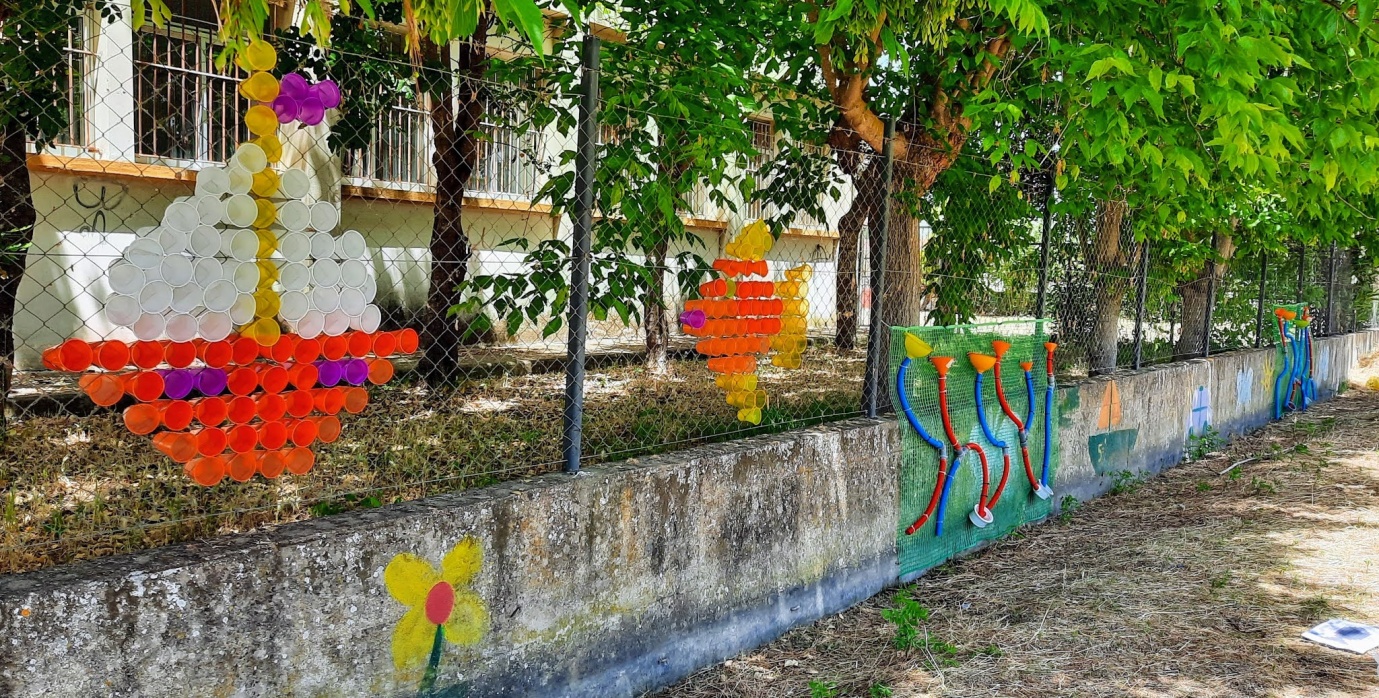 1ο  βήμα: με αφορμή τη θεματική, καλοκαίρι, στο zaplycode σχεδιάσαμε και δημιουργήσαμε κώδικες. ..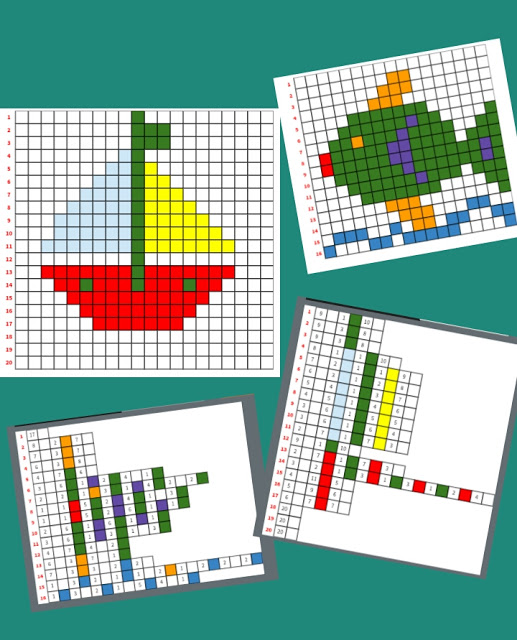 2ο  βήμα: διαβάσαμε κώδικες, δημιουργήσαμε pixelart !!!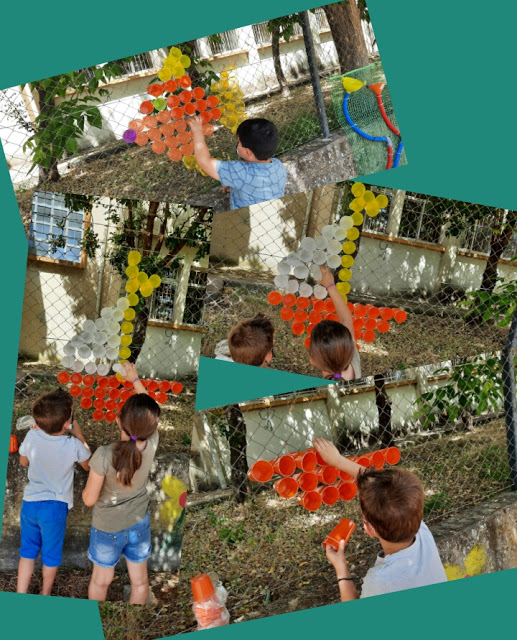 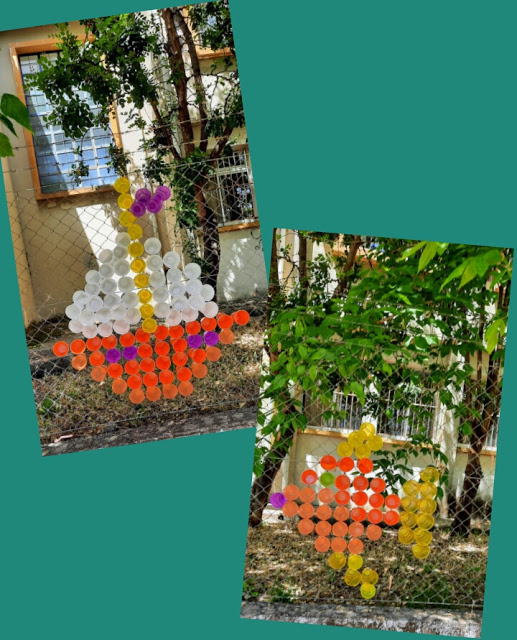 